Getting to Know You! 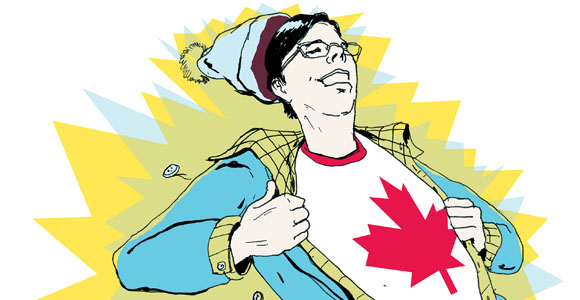 Name : _____________________________________ Parent/Guardian name (first and last):____________________________Parent/Guardian Email:________________________________________Class schedule (day 1):Please answer the following questions with as much detail as possible.Part-time jobs and/or extra-curricular activities (include babysitting, school teams, etc.):____________________________________________________________________________________________________________________________________________________________________________________What kind of jobs are you interested in investigating?  What do you want to do after high school?________________________________________________________________________________________________________________________________________________________________________________________________________________________________________________________________________________________________________________________________________________________________________What are your other interests (hobbies, skills, etc.)? ______________________________________________________________________________________________________________________________________________________________________________________________________________________________________________________________________________What are you good at? This doesn’t have to be school related!______________________________________________________________________________________________________________________________________________________________________________________________________________________________________________________________________________Favorite school subject - explain why:______________________________________________________________________________________________________________________________________________________________________________________________________________________________________________________________________________What kind of environment helps you succeed? (Alone? Small group? Quiet? Noisy? With music?) ____________________________________________________________________________________________________________________________________________________________________________________What kind of assignments do you like?  (Written? Presentations? Tests? Group projects?)____________________________________________________________________________________________________________________________________________________________________________________If you could change the world what would you change? Why? How would you do it?______________________________________________________________________________________________________________________________________________________________________________________________________________________________________________________________________________________________________________________________________________________________________________________________________________________________________________________________________________________________________________________________________________________________________________________________________________________________________________________Was your change for the better or worse? Why?______________________________________________________________________________________________________________________________________________________________________________________________________________________________________________________________________________What kind of reading do you do? (websites, magazine, instruction manual, novel, social media…basically, do you have any idea about what is happening in the world around you?)____________________________________________________________________________________________________________________________________________________________________________________What is the most interesting piece of information you have stumbled upon in the news or social media recently? (this news can be bad or good)____________________________________________________________________________________________________________________________________________________________________________________What makes you happy? (Friends? Family? Sleeping in? Good food?)________________________________________________________________________________________________________________________________________________________________________________________________________________________________________________________________________________________________________________________________________________________________________Where have you traveled?  Where would you like to go in the future? ______________________________________________________________________________________________________________________________________________________________________________________________________________________________________________________________________________ Class titleTeacherRoom #Per. 1Per.2Per.3Per. 4